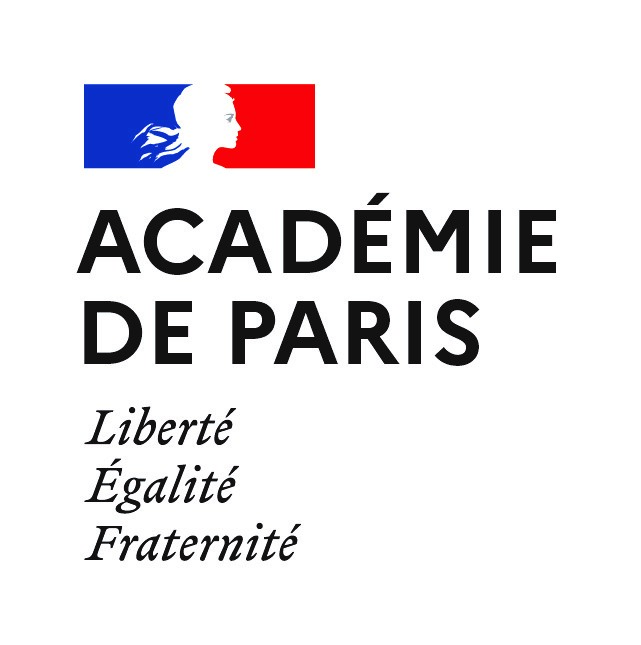 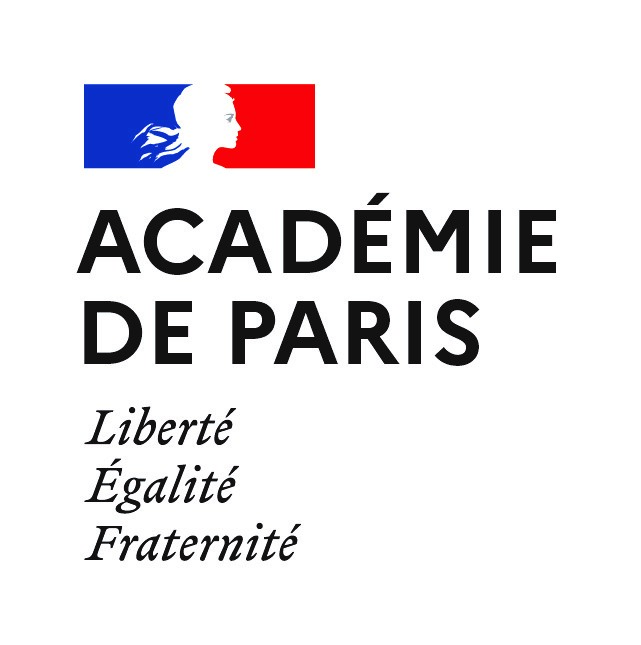 Pour rappel, cette demande de scolarisation temporaire ne s’inscrit pas dans le cadre d’un programme d’échange ou d’un partenariat entre établissement. Elle sera soumise à l’avis de la commission académique (voir dates limite de dépôt des demandes auprès du chef d’établissement qui transmettra à son tour à la DAREIC). Signature de l’élève :Signature du représentant légal :Avis et signature du chef d’établissement de l’élève à Paris : Avis et signature du chef d’établissement d’accueil à l’étranger : Avis de la commission académiqueSignature DASEN :Nom et prénom de l’élève en mobilitéEtablissement parisienClasse actuelle de l’élèveDébut de la mobilité de l’élève (JJ/MM/AA)Fin de la mobilité de l’élève (JJ/MM/AA)Pays et ville de la mobilité Etablissement d’accueil à l’étrangerRenseignements élèveRenseignements élèveNom des parents ou représentants légauxAdresse du domicileNuméro de téléphone des parentsNuméro de téléphone de l’élèveMail de l’élèveEtablissement d’origine à ParisEtablissement d’origine à ParisNom de l’établissement d’origineChef d’établissementAdresse de l’établissementTéléphone de l’établissementMail de l’établissementPersonnel référentTéléphone et mail du personnel référentEtablissement d’accueil à l’étrangerEtablissement d’accueil à l’étrangerNom de l’établissement d’accueilChef d’établissementAdresse de l’établissementTéléphone de l’établissementMail de l’établissementPersonnel référentTéléphone et mail du personnel référentRéservé :    □Favorable :     □Très favorable :    □